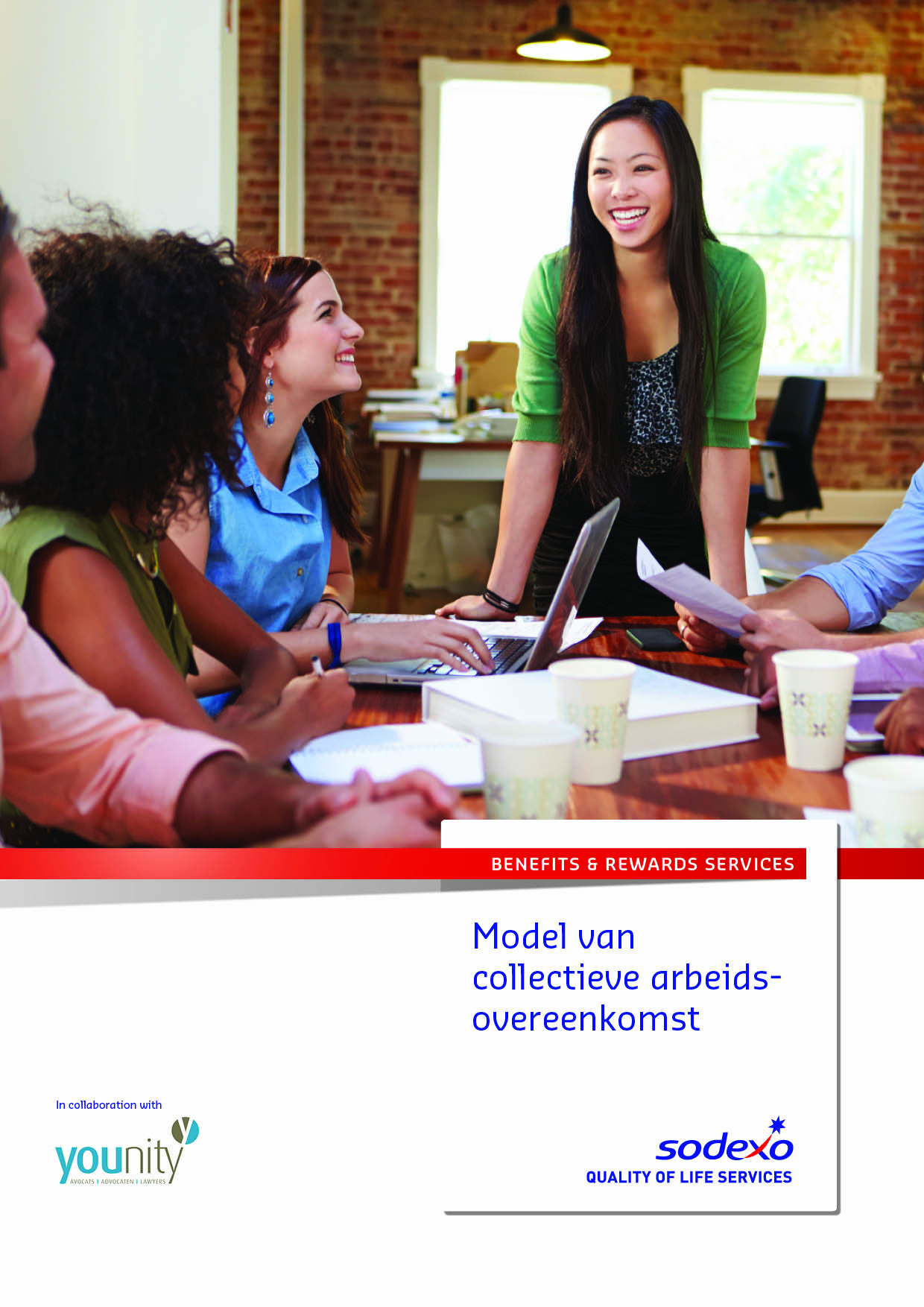 ONDERNEMINGS-COLLECTIEVE ARBEIDSOVEREENKOMST BETREFFENDE DE TOEKENNING VAN MAALTIJDCHEQUES IN ELEKTRONISCHE VORMTussen:	xxxxxxxxxx xxxxxxxxxxx		xxxxxxxxxx xxxxxxxxxx		xxxx xxxxxxxxxx		Ondernemingsnummer xxxxxxxxxx xxxxxxxxxx		Hier vertegenwoordigd door: xxxxxxxxxx xxxxxxxxxx		xxxxxxxxxx xxxxxxxxxx [Naam, voornaam en functie]		Hierna: de WERKGEVER genoemd									Enerzijds,ENDe ondergetekende vakbondsorganisaties,XXXXXXXXXXXXXXXXXXXXXXXXXXX									Anderzijds,WORDT HET VOLGENDE UITEENGEZET:De partijen sluiten deze overeenkomst om aan het voltallige personeel van de onderneming of aan een specifieke personeelscategorie van de onderneming maaltijdcheques in elektronische vorm te kunnen toekennen. WORDT HET VOLGENDE OVEREENGEKOMEN:Artikel 1. Definities De termen die in deze overeenkomst worden gebruikt, hebben de hierna verduidelijkte betekenis wanneer zij in hoofdletters getypt zijn:DE WERKGEVER: [De vennootschap XXXXXX, zoals hierboven gedefinieerd].SODEXO: de NV Sodexo Pass Belgium (nummer KBO 0403.167.335), uitgever van elektronische maaltijdcheques, erkend volgens de modaliteiten bepaald in het Koninklijk Besluit van 12 oktober 2010 tot vaststelling van de erkenningsvoorwaarden en erkenningsprocedure voor uitgevers van maaltijdcheques in een elektronische vorm, tot uitvoering van artikelen 183 tot 185 van de wet van 30 december 2009 houdende diverse bepalingen.SODEXO CARD® met Lunch Pass®-functie: de persoonlijke en individuele drager voor de maaltijdcheques in elektronische vorm.DE WERKNEMER: de begunstigde zoals gedefinieerd in artikel 3 van deze overeenkomst, aan wie de SODEXO CARD® krachtens deze collectieve arbeidsovereenkomst wordt toegekend. MAALTIJDCHEQUEREKENING: de persoonlijke databank waarin door SODEXO Pass Belgium voor een WERKNEMER een aantal maaltijdcheques in elektronische vorm wordt gestort, geregistreerd en beheerd. De betrokken WERKNEMER kan de maaltijdcheques in elektronische vorm gebruiken voor de betaling van een maaltijd of voor de aankoop van verbruiksklare voedingsmiddelen door de SODEXO CARD® te gebruiken die hem door de WERKGEVER wordt bezorgd. Artikel 2. Voorwerp van de overeenkomstDeze collectieve arbeidsovereenkomst heeft tot doel aan de WERKNEMER maaltijdcheques in elektronische vorm toe te kennen. Zij wordt opgesteld overeenkomstig de geldende wetgeving: artikel 19bis van het Koninklijk besluit van 28 november 1969 tot uitvoering van de wet van 27 juni 1969 tot herziening van de besluitwet van 28 december 1944 betreffende de maatschappelijke zekerheid der arbeiders; de algemene instructies aan de werkgevers van de RSZ; het bericht aan de werkgevers van de Administratie van de directe belastingen. De toekenning van maaltijdcheques in elektronische vorm moet op ieder ogenblik gebeuren overeenkomstig de voorwaarden die gelden met het oog op de gunstigst mogelijke behandeling inzake belastingen en sociale zekerheid, wat met name impliceert dat de respectieve tussenkomsten van de WERKGEVER en van de WERKNEMER in de loop van de overeenkomst zullen kunnen worden gewijzigd volgens de evolutie van de reglementering.Artikel 3 Toepassingsgebied Deze ondernemings-collectieve arbeidsovereenkomst is van toepassing: Op het voltallige personeel van de onderneming; Op de volgende personeelscategorie van de onderneming: XXXXXXXXXXXX XXXXXXXX.Artikel 4. Duur Deze collectieve arbeidsovereenkomst treedt in werking vanaf xxxx [Datum] en wordt afgesloten voor onbepaalde duur.OFDeze collectieve arbeidsovereenkomst treedt in werking vanaf xxxx [Datum] en wordt afgesloten voor een bepaalde duur tot xxxx [Datum].Deze overeenkomst zal stilzwijgend worden hernieuwd voor opeenvolgende perioden van xxxx maanden.Elk van de partijen kan deze overeenkomst opzeggen met inachtneming van een opzegtermijn van xxxx maanden die per aangetekende brief aan de andere partijen moet worden gericht. De begindatum van de opzegtermijn is de eerste werkdag van de maand na die van de maand waarin de opzegging gebeurde, waarbij de stempel van de post als bewijs zal dienen. In geval van opzegging van deze ondernemings-collectieve arbeidsovereenkomst door een van de ondergetekende partijen kan het saldo op de MAALTIJDCHEQUEREKENING die gekoppeld is aan de SODEXO CARD®, worden gebruikt tot op de vervaldatum van de maaltijdcheques in elektronische vorm die al op de MAALTIJDCHEQUEREKENING zijn gestort. Artikel 5. Toekenningsmodaliteiten5.1 Algemeen De nominale waarde van een maaltijdcheque bedraagt € xxx (inclusief de tussenkomst van de WERKNEMER van € xxx).De partijen komen uitdrukkelijk overeen dat de tussenkomst van de WERKGEVER per maaltijdcheque nu € xxxx (6,91 euro) bedraagt. De tussenkomst van de WERKGEVER kan in de loop van de uitvoering van deze overeenkomst, zoals hierboven bepaald, worden gewijzigd.De partijen erkennen uitdrukkelijk dat per maaltijdcheque een bedrag van € xxx als verplichte tussenkomst wordt ingehouden op het nettoloon van de WERKNEMER. Dat bedrag zal eveneens, zoals hierboven bepaald, kunnen worden gewijzigd.Het aantal maaltijdcheques in elektronische vorm is gelijk aan het aantal dagen dat de WERKNEMER effectieve arbeidsprestaties levert. Bijgevolg zullen er bijvoorbeeld geen maaltijdcheques worden toegekend voor de dagen arbeidsongeschiktheid, de vakantiedagen of de feestdagen. Ingeval een groter bedrag aan elektronische maaltijdcheques dan het bedrag zoals aangegeven door de werkgever zou gestort worden en ingeval de betrokken elektronische maaltijdcheques nog niet werden besteed, dan geeft de WERKNEMER de uitgever de toestemming zich het recht voor te behouden in dat geval de MAALTIJDCHEQUEREKENING van de WERKNEMER automatisch en zonder voorafgaandelijk ingebrekestelling te debiteren tot het bedrag gelijk aan het aantal elektronische maaltijdcheques die teveel werden ontvangen. Ingeval de maaltijdcheques intussen al werden besteed door de WERKNEMER, dan aanvaardt die laatste dat de uitgever zich het recht voorbehoudt om het betrokken bedrag te debiteren bij de volgende factuur voor de WERKGEVER. DE WERKGEVER verbindt zich ertoe de voorafgaandelijke toestemming voor voornoemde actie vanwege de WERKNEMER te hebben ontvangen. 5.2 De maaltijdcheques in elektronische vorm De maaltijdcheques in elektronische vorm worden individueel toegekend op naam van de WERKNEMERS zoals bepaald in artikel 3.De persoonlijke MAALTIJDCHEQUEREKENING van de WERKNEMER wordt elke maand in één of meerdere keren gecrediteerd voor de maaltijdcheques in elektronische vorm. De maaltijdcheques in elektronische vorm worden geacht aan de WERKNEMER te zijn toegekend op het ogenblik waarop zijn MAALTIJDCHEQUEREKENING wordt gecrediteerd.De maaltijdcheques in elektronische vorm hebben een geldigheidsduur van twaalf maanden vanaf het ogenblik dat de maaltijdchequerekening van de werknemer ervoor wordt gecrediteerd.De maaltijdcheques in elektronische vorm zijn splitsbaar op het ogenblik dat zij worden gebruikt en kunnen enkel worden gebruikt voor de betaling van een maaltijd of voor de aankoop van verbruiksklare voedingsmiddelen. De WERKNEMER ontvangt daartoe een elektronische betaalkaart, namelijk de SODEXO CARD® met Lunch Pass®-functie.Om zijn MAALTIJDCHEQUEREKENING te kunnen gebruiken, ontvangt de WERKNEMER gratis een beveiligde elektronische kaart op naam, de SODEXO CARD®, met Lunch Pass®-functie. Samen met deze SODEXO CARD® ontvangt de WERKNEMER een praktische gids voor het gebruik van de SODEXO CARD® en de algemene gebruiksvoorwaarden. Artikel 6. Verplichtingen van de WERKNEMERSDe Partijen gaan ermee akkoord dat de WERKNEMER zich ertoe verbindt aan zijn WERKGEVER zijn naam, geboortedatum, geslacht, postcode, taalkeuze en zijn rijksregistratienummer mee te delen.In geval van verlies of diefstal van zijn SODEXO CARD® is de WERKNEMER ertoe gehouden CARD STOP (070 344 344) daar onmiddellijk van op de hoogte te stellen.  Alle transacties die vóór de aangifte van verlies of diefstal worden uitgevoerd, zijn onherroepelijk zonder mogelijkheid van verhaal van de WERKNEMER op de WERKGEVER of SODEXO. Na de aangifte van verlies of diefstal zal SODEXO voor de WERKNEMER een nieuwe SODEXO CARD® uitgeven. Het aantal maaltijdcheques dat op zijn MAALTIJDCHEQUEREKENING beschikbaar is, blijft ongewijzigd, maar de geldigheidsduur wordt verlengd met de wettelijke termijn.De partijen gaan ermee akkoord dat de WERKNEMER zich ertoe verbindt de SODEXO CARD® als een goede huisvader te gebruiken en te bewaren overeenkomstig de algemene gebruiksvoorwaarden en zich ertoe verbindt zijn WERKGEVER of SODEXO onmiddellijk op de hoogte te stellen van elke onregelmatigheid of elk bedrog met behulp van de SODEXO CARD®.Indien na onderzoek blijkt dat de WERKNEMER actief heeft deelgenomen aan het bedrog of de onregelmatigheden of ze heeft vergemakkelijkt, zal de WERKNEMER hoofdelijk aansprakelijk worden gesteld voor alle daaruit voortvloeiende schade. Bovendien zullen alle transacties onmiddellijk worden geblokkeerd of afgesloten.Artikel 7. Niet-incorporatie in de individuele arbeidsovereenkomsten van de WERKNEMERSIndien deze collectieve arbeidsovereenkomst om één of andere reden zou aflopen, komen de ondertekenende partijen, in toepassing van artikel 23 van de Wet van 5 december 1968 betreffende de collectieve arbeidsovereenkomsten en de paritaire comités, overeen dat de individuele normatieve bepalingen van deze collectieve arbeidsovereenkomst niet zullen worden geïncorporeerd in de individuele arbeidsovereenkomsten van de WERKNEMERS.Artikel 8. NeerleggingDeze overeenkomst bevat xx pagina’s.Aldus opgemaakt te xxxxxxxxxx [Plaats], op xx xxxxxxx xxxx [Datum], in xx exemplaren, waarbij elke partij erkent een origineel exemplaar te hebben ontvangen, terwijl het overblijvende exemplaar bestemd is voor registratie en door de meest gerede partij zal worden neergelegd ter griffie van de Algemene Directie van de Collectieve arbeidsbetrekkingen van de Federale Overheidsdienst Werkgelegenheid, Arbeid en Sociaal Overleg.De WERKGEVER						De vakbondsorganisaties______________________					_______________________[Naam, voornaam en functie]